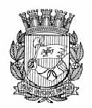 Publicado no D.O.C. São Paulo, 113, Ano 63.Terça-Feira – 19 de Junho de 2018.GABINETE DO PREFEITO, Pág.04PORTARIA 462, DE 18 DE JUNHO DE 2018 BRUNO COVAS, Prefeito do Município de São Paulo, usando das atribuições que lhe são conferidas por lei,RESOLVE: EXONERAR SECRETARIA MUNICIPAL DAS PREFEITURAS REGIONAIS1.EDUARDO CERVEIRA ROSMANINHO, RF 838.432.1, do cargo de Chefe de Gabinete, Símbolo CHG, da Chefia de Gabinete, do Gabinete do Prefeito Regional, da Prefeitura Regional Lapa, constante da Lei 15.509/11 e do Decreto 57.576/17, vaga 14356.TITULOS DE NOMEAÇÃO, Pág.05TÍTULO DE NOMEAÇÃO 144, DE 18 DE JUNHO DE 2018 BRUNO COVAS, Prefeito do Município de São Paulo, usando das atribuições que lhe são conferidas por lei, RESOLVE: NOMEAR SECRETARIA MUNICIPAL DAS PREFEITURAS REGIONAIS JOÃO CARLOS DA SILVA MARTINS, RF 752.753.5, para exercer o cargo de Chefe de Gabinete, Símbolo CHG, da Chefia de Gabinete, do Gabinete do Prefeito Regional, da Prefeitura Regional Lapa, constante da Lei 15.509/11 e do Decreto 57.576/17, vaga 14356.LICITAÇÕES, Pág.100TRABALHO E EMPREENDEDORISMO GABINETE DO SECRETÁRIODESPACHO DA SECRETÁRIA6064.2017/0000308-4 SMTE – JD. EDITE – Alteração de Gestor do Contrato nº 006/2017/SMTE. I – No exercício da competência que me foi atribuída por lei, à vista dos elementos de convicção contidos no presente, com fundamento no Decreto Municipal nº 54.873/2014 e Portaria nº 43/2013, e considerando a celebração do Contrato nº 006/2017/SMTE, celebrado com a Lang Serviço Eireli-ME, AUTORIZO a alteração do Gestor e Fiscal anteriormente nomeados, designando a partir desta data para função de Gestor titular: Amanda Souza Moreira - RF: 847.550- 4; Gestor Substituto: Viviane Lopes de Oliveira Sousa – RF: 826.739-1; Fiscal titular: Bruna Guiseline - RF: 807.195-1; Fiscal Substituto: Danielle Regina Calvo – RF: 842.738-1.